Membership Application Form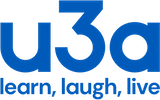 Please complete all sections Subscription valid to March 31st 2025The annual membership fee per person is £12 from 1st April 2024 or £6 if you join after 1st October 2024. The Third Age Trust produces a magazine called Third Age Matters which is obtainable through the u3a at an extra cost of £3.60 but is also available free online. If you would like a printed copy, please add this amount to your subscription. Getting InvolvedTo remain successful, our u3a needs members to be involved in the support/management of the organisation. Please let us know of any relevant skills and abilities you have to contribute to the Bourne End and District u3a.Tell us where you would be happy to volunteer within the u3a: On the committee		Supporting social events    Practical arrangements such as arranging the chairs at meetings IT support			Convening a group. Gift AidIf you are a tax payer, our u3a can claim 25p for every £1 you pay in your subscription (e.g. if your subscription is £12, HMRC will give us an extra £3).  We need your authorisation to reclaim this. Note: Your full name and home address is needed to identify you as a UK tax payer.  Gift Aid is reclaimed by this u3a from the tax you pay for the current tax year. I understand that if I pay less income tax and/or capital gains tax than the amount of gift aid claimed on all my charity donations in each tax year, it is my responsibility to pay any difference.  I will advise this u3a if I wish to cancel this declaration in the future, change my name or home address, or I no longer pay sufficient tax on my income or capital gains. I hereby authorise Gift Aid to be claimed on my behalf from my subscription. (Please tick the box.)	Data ProtectionI agree to abide by the rules of the Bourne End & District u3a and accept that the u3a will hold my details in accordance with the relevant data protection legislation. (Your personal data will be used solely for the purposes of administration and the communication of u3a matters and will not be supplied to an outside agency or party other than for you to receive u3a documents directly mailed.) Sign:								Date: Payment methods: A bank transfer does not cost the u3a whereas the other methods do. Please use BACS if you can.Make a bank transfer to CAF Bank, Sort code 40-52-40, Account Number 00032996, Account Name: Bourne End & District U3A. Include your name as reference. Send the confirmation of payment and completed application form by email, to the Membership Secretary at : beu3aoutings@gmail.com Attend the monthly meeting on 4th Tuesday of the month at 2 p.m. in the Community Centre, to pay by card.Post with a cheque to: Membership Secretary BEu3a, Buckby House, Wharf Lane, Bourne End, SL8 5RS